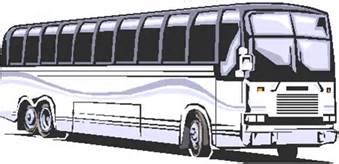 PARISH BUS TRIP to Hunterdon Hills Playhouse on Wednesday, April 24th, to see “Take Me Away.”  Cost is $83.00. Call Mary Lloyd at 570-578-6720 to make reservations.  Deadline is April 3rd. 